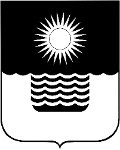 Р Е Ш Е Н И Е ДУМЫ МУНИЦИПАЛЬНОГО ОБРАЗОВАНИЯГОРОД-КУРОРТ ГЕЛЕНДЖИКот 28 марта 2019 года 	                    		                        	           	№ 85г. ГеленджикО внесении изменений в решение Думы муниципального образования город-курорт Геленджик от 19 декабря 2007 года №456 «Об утверждении Положения о бюджетном процессе в муниципальном образовании город-курорт Геленджик» (в редакции решения Думы муниципального образования                    город-курорт Геленджик от 30 ноября 2018 года №24)В целях приведения правовых актов Думы муниципального образования город-курорт Геленджик в соответствие с законодательством Российской Федерации, руководствуясь Бюджетным кодексом Российской Федерации, статьями 16, 35, 52 Федерального закона от 6 октября 2003 года №131-ФЗ                     «Об общих принципах организации местного самоуправления в Российской Федерации» (в редакции Федерального закона от 6 февраля 2019 года                     №3-ФЗ), Законом Краснодарского края от 4 февраля 2002 года №437-КЗ                 «О бюджетном процессе в Краснодарском крае» (в редакции Закона Краснодарского края от   5 декабря  2018 года №3900-КЗ), статьями 8, 25, 70, 76 Устава муниципального образования город-курорт Геленджик, Дума муниципального образования город-курорт Геленджик р е ш и л а:1. Внести в решение Думы муниципального образования город-курорт Геленджик от 19 декабря 2007 года №456 «Об утверждении Положения о бюджетном процессе в муниципальном образовании город-курорт Геленджик» (в редакции решения Думы муниципального образования город-курорт Геленджик от 30 ноября 2018 года №24) следующие изменения:1) абзац семнадцатый пункта 2.6 раздела 2 приложения к решению изложить в следующей редакции:«устанавливает порядок и осуществляет санкционирование оплаты денежных обязательств получателей средств местного бюджета и администраторов источников финансирования дефицита местного бюджета, лицевые счета которых открыты в финансовом управлении»;2) подпункт 5.2.2 приложения к решению исключить;3) абзац четвертый подпункта 6.4.2 приложения к решению изложить в следующей редакции:«отчет об использовании средств резервного фонда администрации  муниципального образования город-курорт Геленджик по разделам и подразделам классификации расходов бюджета с указанием реквизитов правового акта администрации муниципального образования город-курорт Геленджик, являющегося основанием для расходования бюджетных ассигнований резервного фонда администрации муниципального образования город-курорт Геленджик, а также с указанием цели, размера выделяемых средств и кассовых расходов местного бюджета».2. Опубликовать настоящее решение в Геленджикской городской газете «Прибой».3. Решение вступает в силу со дня его официального опубликования. Глава муниципального образованиягород-курорт Геленджик                                                                  А.А. БогодистовПредседатель Думы муниципальногообразования город-курорт Геленджик                                            М.Д. Димитриев